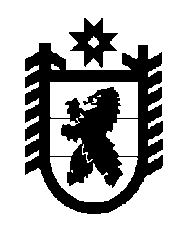 Российская Федерация Республика Карелия    РАСПОРЯЖЕНИЕГЛАВЫ РЕСПУБЛИКИ КАРЕЛИЯ	В целях поощрения муниципальных образований в части их деятельности по содействию развитию конкуренции и обеспечению условий для благоприятного инвестиционного климата в Республике Карелия:	Министерству экономического развития и промышленности Республики Карелия ежегодно формировать рейтинг муниципальных образований в части их деятельности по содействию развитию конкуренции и обеспечению благоприятного инвестиционного климата в установленном им порядке.Временно исполняющий обязанности
Главы Республики Карелия                                                  А.О. Парфенчиковг. Петрозаводск9 марта 2017 года№ 109-р